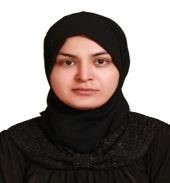 Medical General Practitioner  Email: sumaira.383285@2freemail.com 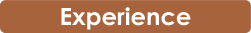 Professional ObjectivesJob satisfaction and responsibility would be my main objectives to join a dynamic and progressive organization offering ample opportunities for diversified exposure, enhancement of professional skills and career growth with application of professional experience. General Medical Practitioner -1st​ Jan 2015  to   10​	th​​ may 2018ALTAAF surgical & general Hospital Abbottabad, Pakistan.Worked as Medical officer in General Medical unit to diagnose and treat all main general diseases with lab investigations. 	House Job - 7th​ Oct  2013   to  12​	th​ Nov 2014​	Benazir Bhutto teaching hospital (DHQ) Abbottabad, Pakistan ​- Worked as a house office or internship in all major specialties to learn history taking of patients, laboratory investigations, diagnosis and to prescribe better treatment. Medical Camps by National Health Welfare Abbottabad- Pakistan in June 2014Free health care camp organized by Abbottabad International Medical College at 15​	th June 2014 and participated as ophthalmologist 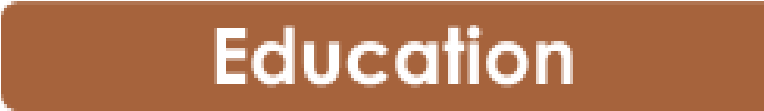 Degree holder License MBBS	Intermediate, Premedical	Matric, Premedical	Khyber Medical University , 	Pakistan Education Center, 	Pak Shama School,  	Pakista​n 	Doha- Qatar 	Doha-Qata​r 		English Advanced CourseIRC Academy, Abbottabad,ILLC PVT LMT, Pakistan 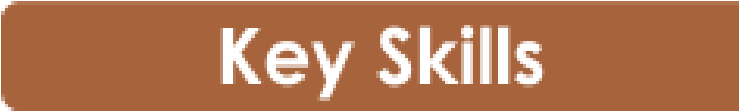 	Professional	Related	Personal​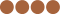 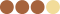 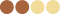 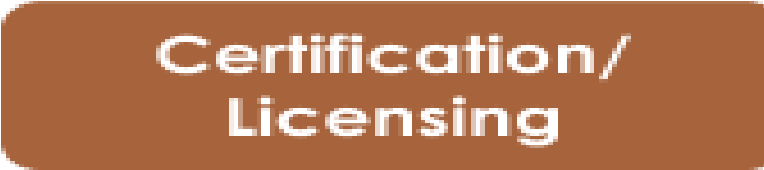 General Practitioner Eligibility	Medical Practitioner License	Certificate of Appreciation	Letter	Pakistan Medical and Dental, 	National health welfare 	Dubai Health Authority,	Council, Islamabad 	organization, 	UAE  	Pakistan 	English Language Course​	IRC Academy, Abbottabad ILLC, PVT LMT, Pakistan 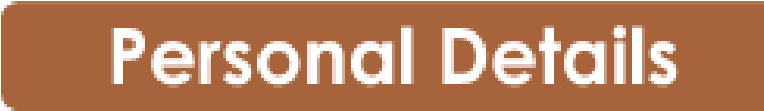 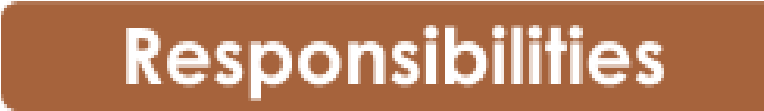 Physical examinations, patient consultations at home and within the surgery health education, practice management and administration, liaising with other healthcare professionals and/or hospitals performing clinical examinations of patients to assess, diagnose and monitor a patient’s  carrying out tests within the surgery such as urine sample testing to assist with diagnosis interpreting findings from investigations such as blood tests to help reach a diagnosis using basic life support skills and emergency procedures  where necessary important role to play in the management of not just of acute problems but also of chronic diseases  treatment of patients with multiple health conditions, particularly in an ever increasing older population Balancing and treating multiple problems with a patient’s general health, independence and social care can be complex and challenging Depending on their examination and diagnosis the GP has several management options which they will discuss with the patient as they develop a shared and agreed plan  Giving the patient information, advising on a certain course of action or prescribing medication. Alternatively they may refer the patient for further tests to confirm a diagnosis or as part of an on-going management plan Patients may occasionally attend the GP surgery with an urgent life-threatening condition, such as anaphylaxis (severe allergic reaction)  LanguagesD.O.BNationalityVisa Status:::: English, Hindi/Urdu, Arabic 23-05-1988 Pakistan Husband Gender	: Status            : Religion	:            :Female  Married Muslim 